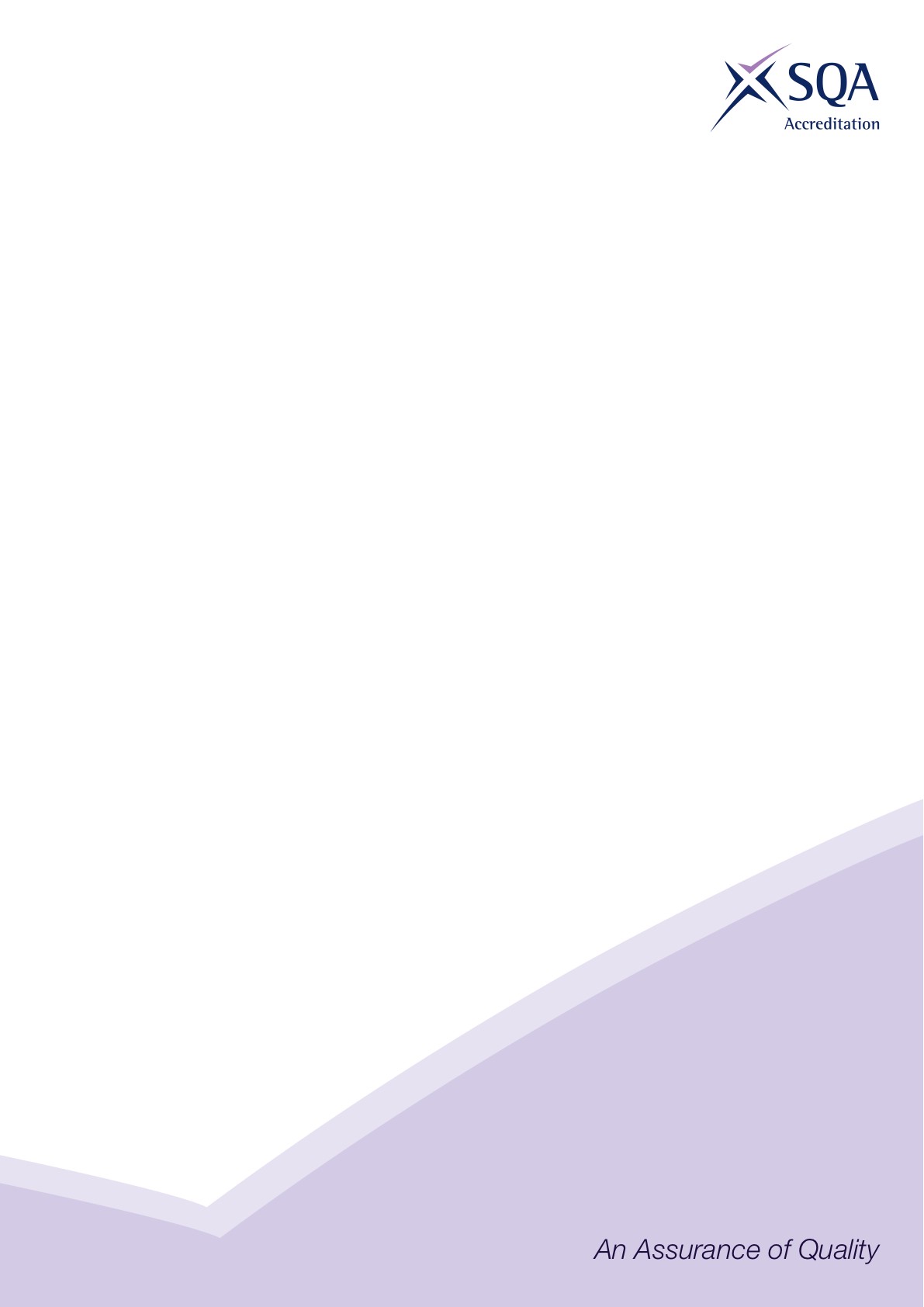 Core Skills SignpostingIntroductionCore Skills signposting indicates if there are opportunities within units to develop Core Skills in the workplace to a specified SCQF level. The signposting document should also acknowledge where there are no opportunities to develop Core Skills. This signposting can be used by providers and assessors to plan the development and assessment of Core Skills.The five Core Skills are:  Communication  Information and Communication Technology  Numeracy  Problem Solving  Working with Others Core Skills Signposting - SVQ in Demolition (Construction) at SCQF Level 5All numbers refer to SCQF level – any blanks indicate no opportunitySectorConstructionQualification Title(s)SVQ in Demolition (Construction) at SCQF Level 5Developed byCITBApproved by ACG18 August 2021Version 1 URNUnit titleCommunicationICTNumeracyProblem SolvingWorking with OthersCOSVR154v3Remove and segregate components and materials in demolition and/or refurbishmentLevel 4Level 4Level 4Level 4COSVR155v3Dismantle and/or demolish masonry and/or concrete structuresLevel 4Level 4Level 4Level 4COSVR156v23Dismantle and/or demolish roofs and/or claddingLevel 4Level 4Level 4Level 4COSVR157v3Dismantle and/or demolish timber structuresLevel 4Level 4Level 4Level 4COSVR158v3Dismantle and/or demolish metal structuresLevel 4Level 4Level 4Level 4COSVR385v3Operate plant or machinery to dismantle and/or demolish (Demolition rigged plant with reach up to 15m)Level 4Level 4Level 4Level 4Level 4COSVR385v3Operate plant or machinery to dismantle and/or demolish (Remote and/or pedestrian control operation)Level 4Level 4Level 4Level 4Level 4COSVR385v3Operate plant or machinery to dismantle and/or demolish (Demolition skid steer)Level 4Level 4Level 4Level 4Level 4COSVR385v3Operate plant or machinery to dismantle and/or demolish (Demolition rigged plant materials processing)Level 4Level 4Level 4Level 4Level 4COSVR641v2Conform to general workplace health, safety and welfareLevel 4Level 4Level 4COSVR642v1Conform to productive work practicesLevel 4Level 4COSVR643v1Move, handle or store resourcesLevel 4Level 4Level 4Level 4